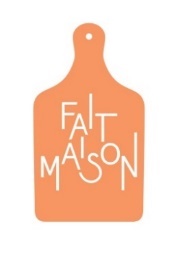 Le meilleur pour la faim…Les mets proposés sur cette carte sont entièrement élaborés sur place à partir de produits bruts et traditionnels de cuisine selon les critères du label « Fait Maison » établi par la fédération romande des consommateurs, gastrosuisse, La semaine du goût et slow foodFromages de la laiterie de Châtonnaye 14.-La tarte citron remise au goût du jour 14.-Ananas, gingembre et piment 16.-Café et petite verrine gourmande 10.-Nos glaces La Dzodz’ : Vanille, meringue, vin cuit, briceletLa Belle-Hélène: Sorbet poire, chocolat, compote L’Arrosée : Sorbet ananas/gingembre, rhum brun     14.-Pour les enfants et grands enfants, petit pot de glace de Mon Chocolatier 6.50Expresso ou café digestif avec eau-de-vie ou liqueur à  choix 10.-Poire à Botzi – Amaretto – Bailey’s – Abricotine – Limoncello Pour une fin de repas en légèreté, nos tisanes Lioba de la Droguerie Roggen 4.20La Dulcinée : Tilleul & Co.La Noctambule :  Verveine & Co.La Chaleureuse : Cannelle & Co.La Diabolique : Poivre & Co.L’Amante : Menthe & Co.L’Ecarlate : Cynorrhodon & Co.